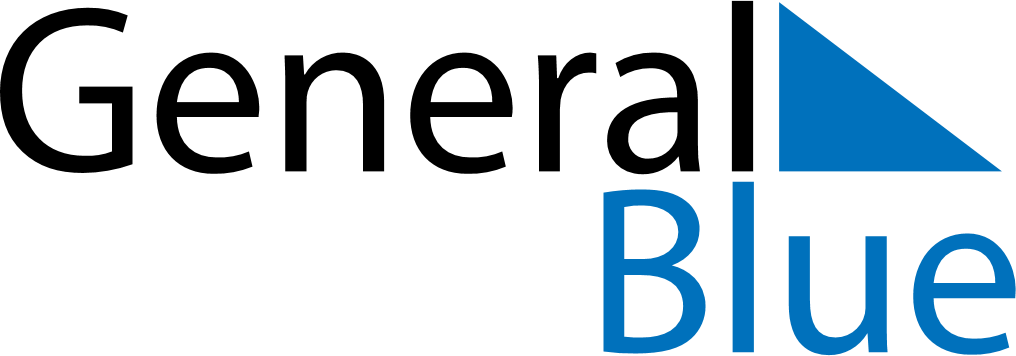 May 2029May 2029May 2029May 2029BahamasBahamasBahamasMondayTuesdayWednesdayThursdayFridaySaturdaySaturdaySunday12345567891011121213Mother’s Day1415161718191920Pentecost2122232425262627Whit Monday28293031